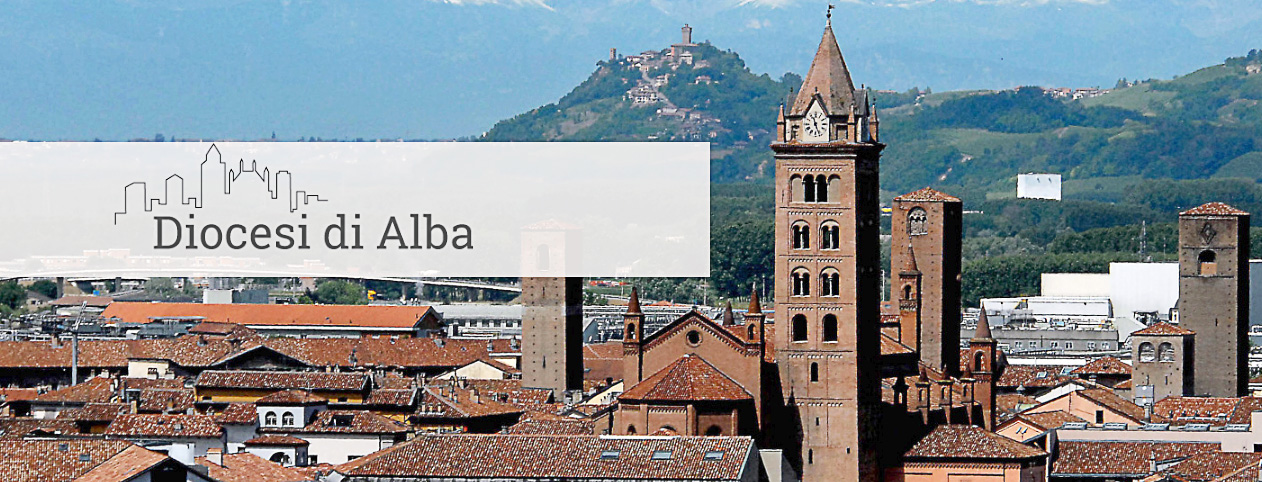 COMUNICATO STAMPAIL VESCOVO DI ALBA CONVOCA IN SEMINARIO PER COMUNICAZIONE IMPORTANTECONVOCAZIONE STRAORDINARIAIl nostro Vescovo, Mons. Marco Brunetti, domani, sabato 27 ottobre 2018, convoca tutti i sacerdoti e i diaconi, i religiosi e le religiose, i membri del Consiglio pastorale diocesano, le autorità civili e militari della città di Alba, insieme a tutti gli organi di informazione, nella Cappella del Seminario diocesano, alle ore 11,45, per comunicazione importante.         Il Vicario GeneraleMons. Marco MellinoAlba, 26 ottobre 2018don Giusto Trugliadirettore Ufficio comunicazioni sociali diocesi di Albagiusto.truglia@stpauls.it0173-363264335-8007371